ADA Public Input Survey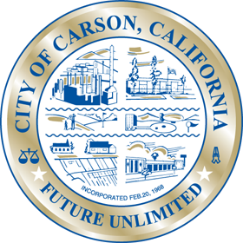 The City of Carson is in the process of updating its Americans with Disabilities Act (ADA) Self-evaluation and Transition Plan. As part of this process, the City is asking for your input by completing this survey which addresses accessibility of facilities, programs, services, activities and events offered to the public.The purpose of this survey is to gather information on how City of Carson programs, services, activities or events are, or are not, accessible to persons with disabilities. Optional: Please complete the following:Name _____________________________________________________________________Email _____________________________________________________________________Phone ____________________________________________________________________
  I wish to remain anonymousWhat role most adequately describes your association with the City and the representation you are providing?  Member of the public with a disability   Member of the public without a disability   Relative or caregiver of a person with a disability  City volunteer  Other: __________________________________________________________________Do you participate in programs, services, activities or events offered by the City?  No   Yes - Please list: __________________________________________________________  Not applicable Do you know who to contact if you need assistance, have a concern or complaint, or need an accommodation to access a facility, service, or event?  No - I do not know who to contact   Yes - Please list who you would contact: ________________________________________Have you ever requested an accommodation for a disability from the City?  No   Yes - Please describe the request: ______________________________________________________________________________________________________________________Was your accommodation provided?  No   Yes   Yes, but I was unsatisfied with how the accommodation was provided - Please elaborate:____________________________________________________________________________________________________________________________________________________  Not applicable Is the attitude of City staff towards persons with disabilities generally helpful, supportive, positive, and proactive in solving accessibility issues?  No – Please explain: _________________________________________________________________________________________________________________________________  Yes   Somewhat   Do not know Are you aware of any specific concerns, complaints, or problems regarding access for persons with disabilities to any of the programs, services, or activities provided by the City?  No   Yes - Please describe: ______________________________________________________Do you know who the designated ADA Coordinator is for the City?  No   No, I have not had a need or reason to seek out this person.   Yes - Please provide the name: _______________________________________________What do you feel should be the City’s highest priority to improve accessibility for persons with disabilities? (i.e. – improvements to accessing public facilities, providing specific hearing and visual aids for events and public meetings, providing more accommodations for persons with disabilities, etc.)       __________________________________________________________________________Please return this survey by 8/15/2023 to:Roobik Galoosian, Risk ManagerCity of Carson701 East Carson StreetCarson, CA  90745By email:	riskmgmt@carsonca.gov Phone:		(310) 830-7600TDD:		by California Relay at 7-1-1